ประกาศตรวจคนเข้าเมืองจังหวัดเลยเรื่อง  ประกาศผลผู้ได้รับการคัดเลือกการจ้างซ่อมบำรุงรถยนต์ราชการ หมายเลขทะเบียนโล่ 06345 ตรวจคนเข้าเมืองจังหวัดเลย โดยวิธีเฉพาะเจาะจง----------------------------------------------------------	ตามที่ ตรวจคนเข้าเมืองจังหวัดเลย ได้จ้างซ่อมบำรุงรถยนต์ราชการ หมายเลขทะเบียนโล่ 06345 ตรวจคนเข้าเมืองจังหวัดเลย โดยวิธีเฉพาะเจาะจง นั้น	การจ้างซ่อมบำรุงรถยนต์ราชการ หมายเลขทะเบียนโล่ 06345 ตรวจคนเข้าเมืองจังหวัดเลย โดยวิธีเฉพาะเจาะจง ผู้ที่ได้รับการคัดเลือก ได้แก่ บริษัท ณัฐบาวาเรียน มอเตอร์ จำกัด  โดยเสนอราคาเป็นเงินทั้งสิ้น 19,113.95 บาท (หนึ่งหมื่นเก้าพันหนึ่งร้อยสิบสามบาทเก้าสิบห้าสตางค์) ซึ่งเป็นราคาที่รวมภาษีมูลค่าเพิ่ม และค่าใช้จ่ายทั้งปวงไว้ด้วยแล้ว โดยราคาที่เสนอไม่เกินวงเงินงบประมาณที่ประมาณการไว้ และเป็นผู้เสนอราคาที่ไม่เป็นผู้ทิ้งงาน และไม่มีลักษณะต้องห้ามที่จะเข้าทำสัญญากับหน่วยงานภาครัฐ 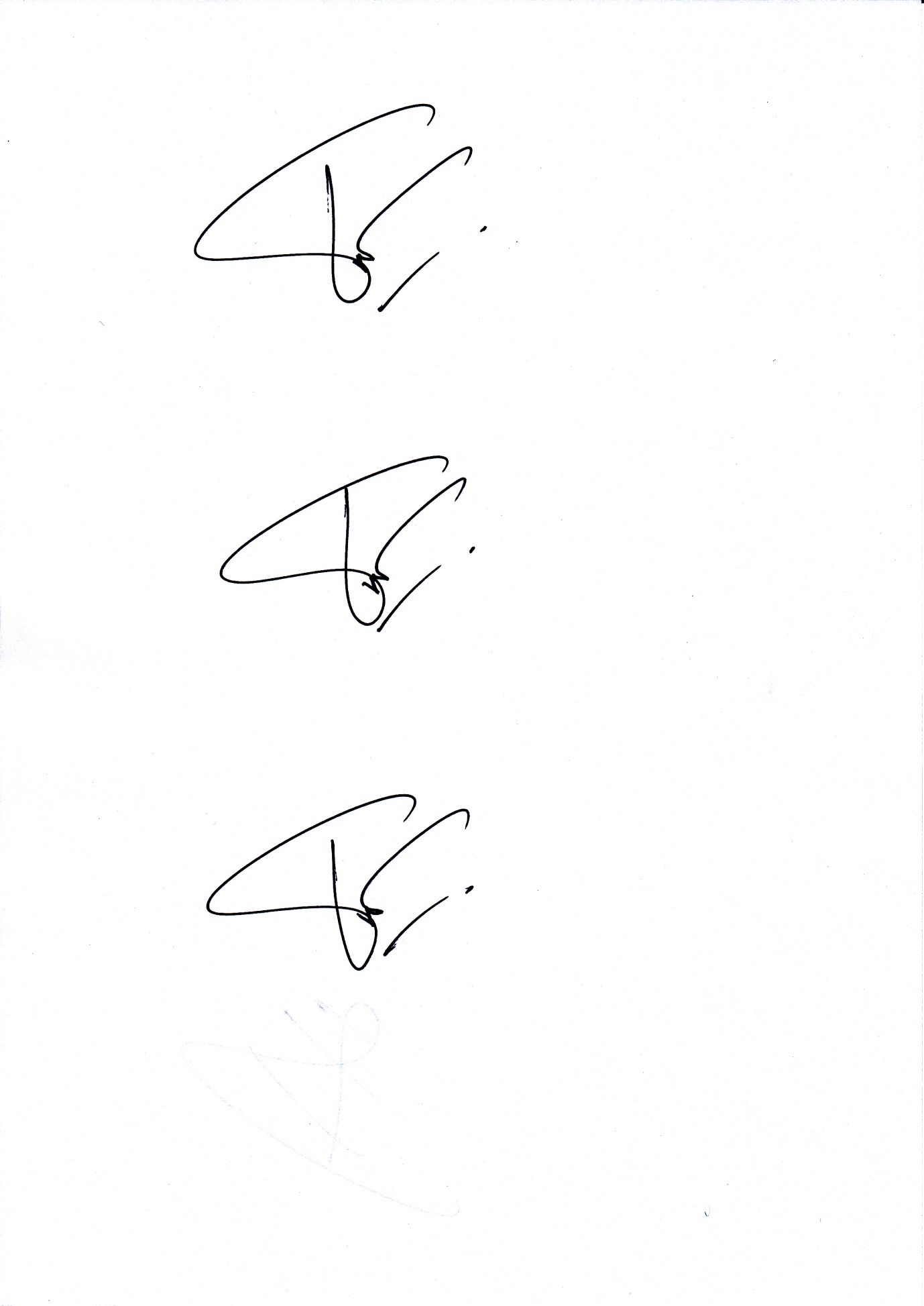 		ประกาศ ณ วันที่  22  พฤศจิกายน พ.ศ. 2566                           พันตำรวจเอก			                        (ชนะพณ  สุวรรณศรีนนท์)		                           ผู้กำกับการตรวจคนเข้าเมืองจังหวัดเลย		     	                    กองบังคับการตรวจคนเข้าเมือง ๔